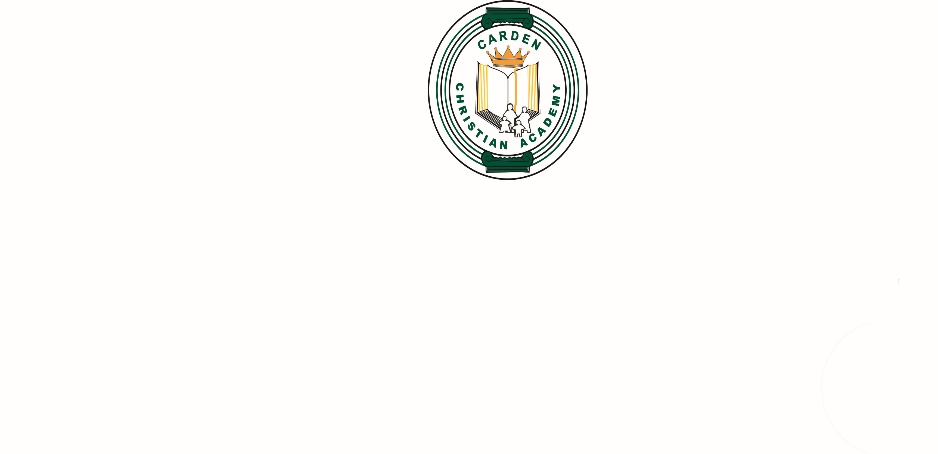 3290 Bauer Road, Pensacola, Florida 32506850-492-4873Registration & Emergency Information Form	                     ________          __________         	 	    		  	                                                                Age/Grade                 Date of Enrollment                    Please complete fully.  If phone number is not local, be sure and give the area code. _____________________________________________________________________________         ______________ Student’s Name: Last		      	First				Middle		                              Birthdate_____________________________________________________________________________  (       ) ____________Home Address:                                                                    City			             Zip           AC       Home Phone ___________________________________________	            ___________________________________________Mother’s Email Address (please print clearly) 		             Father’s Email Address (please print clearly) 	_______________________________    _____________          ____________________________     ______________Mother’s Full Name			 Cell Phone #                  Employer                                                   Work Phone___________________________________________      _________________________________     ______________Father’s Full Name			 Cell Phone #                  Employer                                                   Work PhoneHow did you hear about ?       __attended previously     __family/friend/neighbor	__newspaper	__school sign      __internet      __ NAS Pensacola Guide Book    __other: _____________________Student’s Parents are:   __Married & living together   __Separated    __Divorced      __Single Parent    __Deceased Mom/DadIf separated or divorced, which parent has primary custody of child? ________________________________________May Parent without custody pick up from Carden Christian Academy?      ________YES    _________NO*** CARDEN  ORDER ON FILE IF PARENT WITHOUT CUSTODY CANNOT PICK UP THE CHILD ***Names of persons authorized to pick up child from the facility, other than Parents:NAME				      RELATIONSHIP			           PHONE NUMBERS_______________________________________________________________________________________________ _______________________________________________________________________________________________  _______________________________________________________________________________________________ ___________________________________________________________________________This form completed by (Print Name) ___________________________________________________________Signature _______________________________________________________________   Date _____________________________________CONSENT FOR EMERGENCY MEDICAL TREATMENTAs the parent or authorized representative of ______________________________________, I hereby give consent to Carden Christian Academy to obtain all emergency medical or dental care prescribed by a duly licensed physician (M.D) Osteopath (D.O.) OR Dentist (D.D.S). This care may be given under whatever conditions are necessary to preserve the life, limb, or well-being of the child named above.Student has the following MEDICATION ALLERGIES______________________________________________________________________________________________________________________________ Physician or Dentist to be called in an Emergency______________________________   _______________________________________    _______________ Physician’s Name 					Address 			                  phone numberMedical plan and Number: _________________________________________________________________  _______________________   ______________________________________________    _______________ Dentist’s Name 				 	Address   			Phone NumberDental Plan and Number: __________________________________________________________________Please list ALL food and other allergies your child has: ______________________________________________________________________________________________________________________________My student is on the following regular medications: ____________________________________________________________________________________________________________________________________ Permission for photographs, assessment, and sunscreen / bug repellent___I give permission for photographs of my child to be taken and used in school related publications (yearbook, etc. and bulletin boards for Carden Christian Academy.___I give ___ do not give permission for my child’s photo to be placed in Carden Connection sent via the internet.___I give permission for Carden Christian Academy to assess my child as necessary as part of the academic program.___I give authorization for Carden Christian Academy to apply sunscreen or bug repellent that I provide for my child when deemed necessary. Section 65C-22.006(2), F.A.C., requires a current physical examination (Form 3040) andimmunization record (Form 680 or 681) within 30 days of enrollment for Preschool but required prior to starting school for lower and upper grades.This form completed by: (Print Name) _______________________________________________________Signature ________________________________________________	        Date ___________________